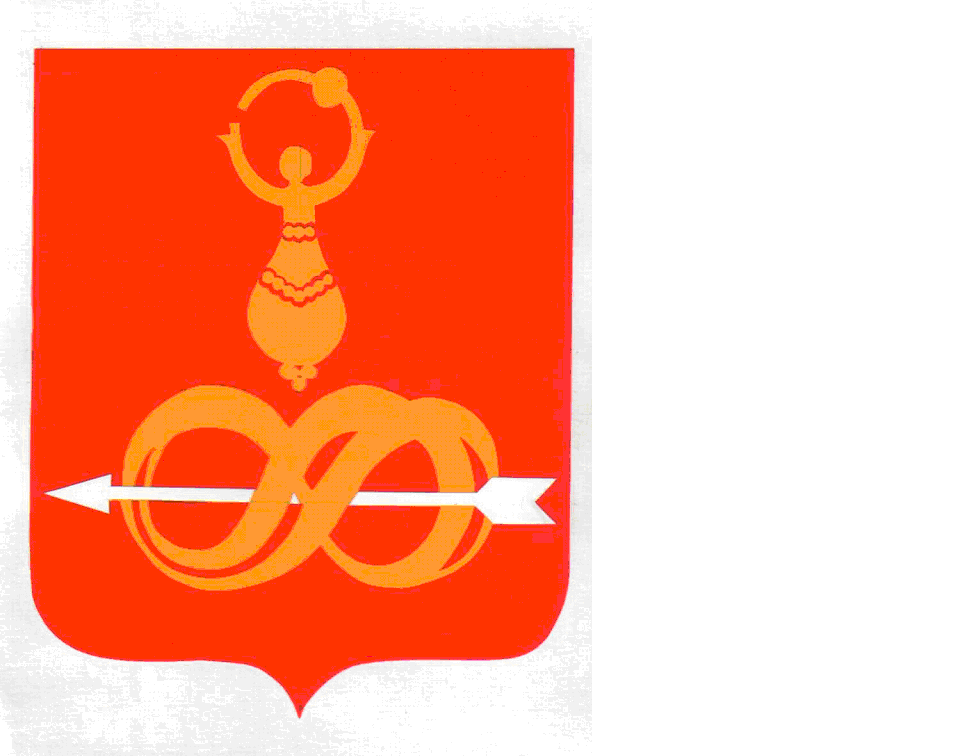 АДМИНИСТРАЦИЯ МУНИЦИПАЛЬНОГО ОБРАЗОВАНИЯ«ДЕБЕССКИЙ РАЙОН»  «ДЭБЕС ЁРОС» ИНТЫЫСЬ КЫЛДЫТЭТЛЭН АДМИНИСТРАЦИЕЗРАСПОРЯЖЕНИЕот 30 марта  2018 года       	                                                                      № 168с. ДебёсыВ соответствии с Планом мероприятий («дорожной карты») по вовлечению в хозяйственный оборот неиспользуемого или неэффективно используемого недвижимого имущества на территории Удмуртской Республики на 2018 год, утвержденным Указом Главы Удмуртской Республики от 12 февраля 2018 года № 42, руководствуясь Уставом муниципального образования «Дебесский район», Положением о порядке управления и распоряжения муниципальным имуществом, находящимся в собственности муниципального образования «Дебёсский район», утвержденным решением Совета депутатов муниципального образования «Дебесский район» от 25 августа 2016 года № 45:1. Утвердить прилагаемый план мероприятий по организации инвентаризации недвижимого имущества, расположенного на территории муниципального образования, в целях выявления неиспользуемого имущества и вовлечения его в хозяйственный оборот на 2018 год, в соответствии с приложением к распоряжению.2. Настоящее распоряжение разместить на официальном сайте муниципального образования «Дебесский район».Глава муниципального образования                                           А.С. ИвановПодготовил:Начальник отделапо управлению муниципальнымимуществом и земельным отношениям                                               Разослать: в дело, ОУИСогласовано:Заместитель главы Администрации района по строительству и ЖКХ                                                                     Главный специалист-эксперт-юрисконсульт                                        УТВЕРЖДЕНраспоряжением Администрации муниципального образования «Дебесский район»от «30» марта 2018 года № 168План мероприятий по организации инвентаризации недвижимого имущества, расположенного на территории муниципального образования, в целях выявления неиспользуемого имущества и вовлечения его в хозяйственный оборотна 2018 годОб утверждении плана мероприятий по организации инвентаризации недвижимого имущества, расположенного на территории муниципального образования, в целях выявления неиспользуемого имущества и вовлечения его в хозяйственный оборот на 2018 годВ.В. Серебренникова                                                                                                             «___» ____________2018 годД.С. Бойков                                                                                                                           «___»_______________2018 годН.В. Воронцова                                                                                                              «___» ____________2018 год№ п/пНаименование мероприятияСрок реализацииОтветственные исполнителиОжидаемый результат1Сплошная инвентаризация объектов недвижимости, включая земельные участки, на территории муниципального образования «Дебесский район», в том числе:I-II квартал 2018 годаКомиссия района1.2.Сбор данных о неиспользуемом или неэффективно используемом недвижимом имуществе на территории муниципального образованияI-II квартал 2018 годаКомиссия района1.3Сбор и обобщение информации об объектах недвижимости, о зарегистрированных правах на объекты недвижимости на территории сельских поселений, в том числе на основании анализа данных публичной кадастровой карты, информации, содержащейся в похозяйственных книгах, архивах муниципальных образований, сведений, полученных из ЕГРН, ЕГРЮЛ, ЕГРИПI-II квартал 2018 годаКомиссия района (по согласованию);Управление Росреестра по УР (по согласованию);УФНС России по УР (по согласованию);БУ УР «ЦКО БТИ»Выявление фактического наличия объектов недвижимости, подлежащих инвентаризации (обследованию);уточнение данных об объектах недвижимости, правообладателях.Составление перечня объектов недвижимости, подлежащих инвентаризации (обследованию)1.4Обследование комиссией объектов недвижимостиI-II квартал2018 годаКомиссия районаОрганизация фактического учета объектов недвижимости, выявление владельцев и пользователей объектов недвижимости, контроль целевого использования объектов недвижимости2.Подготовка сводного перечня объектов, расположенных на территории муниципального образования «Дебесский район»II квартал 2018 годаКомиссия районаОбобщение сведений об объектах недвижимого имущества, неиспользуемого или используемого не по назначению3Анализ и выработка предложений по вовлечению выявленного неиспользуемого или используемого не по назначению недвижимого имущества в хозяйственный оборотII квартал 2018 годаКомиссия районаПодготовка предложений о принятии решений о повышении эффективности использования недвижимого имущества4Создание информационной системы на территории муниципального образования, содержащей информацию о неиспользуемых объектах недвижимостиДо 1 июля 2018 годаКомиссия районаСоздание информационной системы, содержащей актуальную информацию о неиспользуемых  объектах недвижимости5Информационно-разъяснительная работа на территории Удмуртской РеспубликиНа постоянной основе5.1Информирование граждан и юридических лиц в средствах массовой информации, путем размещения на официальном сайте муниципального образования и др. о порядке оформления прав на ранее учтенные объекты недвижимости и ответственности за нецелевое использование недвижимого имуществаНа постоянной основеКомиссия районаРазъяснительная работа, информирование, повышение уровня юридической грамотности населения Удмуртской Республики5.2Информирование граждан и юридических лиц о порядке оформления и регистрации прав на выявленные в результате обследования объекты недвижимости, сведения о регистрации права собственности на которые отсутствуют в ЕГРННа постоянной основеКомиссия районаРазъяснительная работа, информирование, стимулирование собственников объектов недвижимости к государственной регистрации права собственности на объекты недвижимости6Проведение мероприятий муниципального земельного контроляОдновременно с мероприятиями, указанными в пунктах 1-5Комиссия района (по согласованию);Управление Росреестра по УР (по согласованию);Управление Россельхознадзора по Кировской области и Удмуртской Республике (по согласованию)Мониторинг соблюдения обязательных требований земельного законодательства7Выявление в ходе инвентаризации (обследований) объектов недвижимости, мероприятий муниципального земельного контроля признаков административных правонарушений, предусмотренных КоАП РФОдновременно с мероприятиями, указанными в пунктах 1-5Комиссия района (по согласованию);Прокуратура (по согласованию);Управление Россельхознадзора по Кировской области и Удмуртской Республике (по согласованию);Управление Росреестра по УР (по согласованию)Передача документов и сведений в установленном законодательством порядке  должностным лицам, уполномоченным на составление протоколов об административных правонарушениях, в целях обеспечения соблюдения требований законодательства Российской Федерации8Проведение мероприятий, предусмотренных законодательством Российской Федерации, по выявлению и вовлечению в хозяйственный оборот бесхозяйного недвижимого имущества на территории муниципального образованияНа постоянной основеКомиссия района (по согласованию)Вовлечение бесхозяйного недвижимого имущества в хозяйственный оборот9Проведение мероприятий, предусмотренных законодательством Российской Федерации, по выявлению и вовлечению в хозяйственный оборот выморочного недвижимого имущества на территории муниципального образованияНа постоянной основеКомиссия района(по согласованию);МТУ Росимущества по Удмуртской Республике и Кировской области (по согласованию)Вовлечение выморочного недвижимого имущества в хозяйственный оборот10Исполнение Плана мероприятий, направленных на мобилизацию дополнительных доходов консолидированного бюджета на 2017 - 2018 годы, утвержденного распоряжением Правительства Удмуртской Республики от 22 апреля 2013 года № 250-р, в части мероприятий, связанных с вовлечением объектов недвижимости в налоговый оборотВ сроки, установленные распоряжением Правительства Удмуртской Республики от 22 апреля 2013 года № 250-рКомиссия района(по согласованию);Минимущество Удмуртии;УФНС России по УР(по согласованию);Управление Росреестра по УР (по согласованию)Уточнение сведений ЕГРН о характеристиках объектов недвижимости, правообладателях ранее учтенных объектов недвижимости, организация государственной регистрации права собственности на объекты недвижимости11Исполнение Плана мероприятий («дорожной карты») по вовлечению в оборот неиспользуемых земель сельскохозяйственного назначения на 2017 - 2020 годы, утвержденной распоряжением Правительства Удмуртской Республики от 3 апреля 2017 года № 319-рВ сроки, установленные распоряжением Правительства Удмуртской Республики от 3 апреля 2017 года № 319-рМинистерство сельского хозяйства и продовольствия Удмуртской Республики,комиссия района(по согласованию)Создание актуальной информационной базы об использовании земель сельскохозяйственного назначения на территории Удмуртской Республики в целях сокращения неиспользуемых или используемых не по назначению земель сельскохозяйственного назначения.Экономическое стимулирование землепользователей по использованию земель12Выявление объектов незавершенного строительства, не зарегистрированных в качестве объектов недвижимого имущества, в отношении которых не осуществляются мероприятия по завершению строительства и вводу объекта в эксплуатациюI квартал 2018 годаКомиссия района (по согласованию),Министерство строительства, жилищно-коммунального хозяйства и энергетики Удмуртской РеспубликиКонтроль за соблюдением положений градостроительного законодательства Российской Федерации. Принятие управленческих решений в отношении объектов незавершенного строительства. Выявление на территории Удмуртской Республики бесхозяйных объектов и самовольных построенных объектов недвижимости